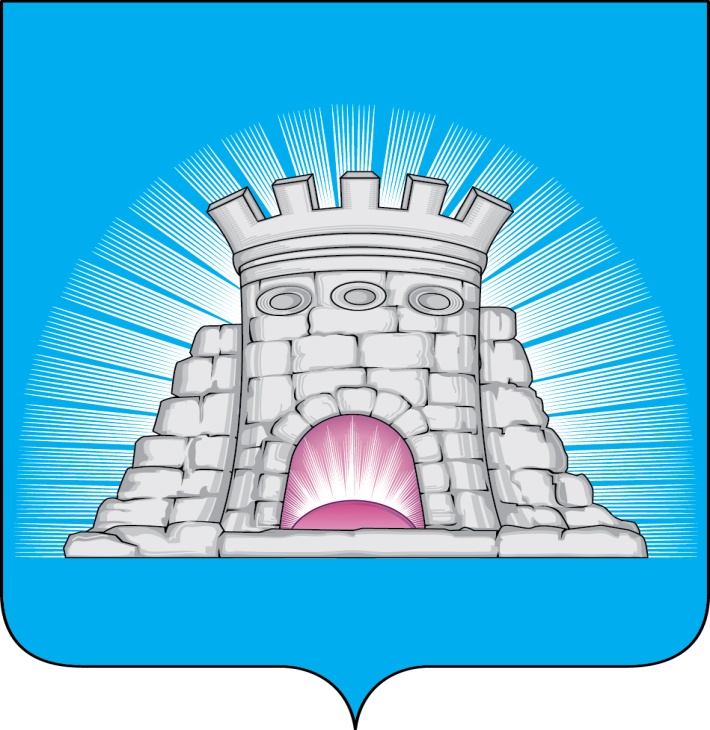                           П О С Т А Н О В Л Е Н И Е20.03.2024  №  470/3г. Зарайск О проведении Чемпионата и Первенства Московской областипо спортивному ориентированию	В целях пропаганды здорового образа жизни, направленной на улучшение общественного психологического климата и продолжительности жизни за счёт популяризации занятий оздоровительным бегом среди жителей Московской области, вовлечения различных групп населения в регулярные занятия физической культурой и спортом, развития массового спорта в городском округе Зарайск Московской области и других городах Московской областиП О С Т А Н О В Л Я Ю:Подготовить и провести на территории городского округа Зарайск Московской области Чемпионат и Первенство Московской области по спортивному ориентированию (далее – Мероприятие) 13 и 14.04.2024.Утвердить оргкомитет по проведению Мероприятия (приложение 1).Утвердить план по подготовке и проведению Мероприятия      (приложение 2).Утвердить план-схему трассы Мероприятия (приложение 3).В целях безопасности с 06 часов 00 минут до 16 часов 00 минут 13.04.2023 заместителю главы администрации городского округа Зарайск Московской области Шолохову А.В. совместно с начальником ОМВД России по городскому округу Зарайск Бескровным А.В. рекомендовать временно прекратить движение на следующих участках автодорог г. Зарайска Московской области:ул. Пожарского, 0 км 00 м – 0 км 325 м (на всем протяжении);ул. Музейная, 0 км 00 м – 0 км 351 м (на всем протяжении);ул. Кремлёвский спуск, 0 км 00 м – 1 км 264 м (на всем протяжении);ул. Кузнецкий спуск, 0 км 00 м – 0 км 292 м (на всем протяжении).												013248Заместителю главы администрации городского округа Зарайск Московской области Шолохову А.В. в соответствии с пунктом 5 настоящего постановления обеспечить взаимодействие с ОГИБДД ОМВД России по городскому округу Зарайск для соблюдения требований временной организации дорожного движения.Рекомендовать начальнику ОМВД России по городскому округу Зарайск Бескровному А.В. обеспечить охрану общественного порядка в зоне стартового городка, обеспечить безопасность дорожного движения по маршруту движения спортсменов, обеспечить охрану общественного правопорядка мероприятия.Отделу потребительского рынка и сферы услуг администрации городского округа Зарайск Московской области (Каширкин С.А.) рекомендовать руководителям торговых объектов, расположенных возле стартового городка и по дистанции забега: наведение чистоты и порядка на прилегающей территории; обеспечить торговлю продуктами питания и безалкогольными напитками для населения и участников Мероприятия (Московская область,                         г. Зарайск, пл. Пожарского). МБУ «Благоустройство, жилищно-коммунальное хозяйство и дорожное хозяйство городского округа Зарайск» (Павелькин С.Ю.)  организовать контроль за своевременным вывозом мусора, твердых бытовых отходов; обеспечить установку мусорных контейнеров на территории стартового городка (Московская область,                  г. Зарайск, пл. Пожарского).10.  Службе по взаимодействию со СМИ администрации городского округа  Зарайск  Московской области (Кострикина Т.Д.) обеспечить:информирование населения городского округа Зарайск Московской области в средствах массовой информации (социальные сети администрации городского округа Зарайск Московской области) о проведении Мероприятия;информирование населения городского округа Зарайск Московской области о временном ограничении движения через средства массовой информации (социальные сети интернет администрации городского округа Зарайск Московской области) в соответствии с пунктом 4 настоящего постановления.11. Рекомендовать главному врачу ГБУЗ МО «Зарайская больница»                 Макарову Н.В. проинформировать службу «Скорая помощь» о проведении Мероприятия, обеспечить «приоритетный вызов» в день проведения забега –                    13 и 14.04.2024.12. Контроль за исполнением настоящего постановления оставляю за собой.И.о. главы городского округа Зарайск С.В. МоскалевВерноНачальник службы делопроизводства		      Л.Б. Ивлева20.03.2024Разослано: в дело, членам Оргкомитета, отделу по ГО, ЧС и АТД, юридический отдел, СВ со СМИ, прокуратура.А.П. Белкин  8 496 66 2-51-81									Приложение 1									УТВЕРЖДЕНО									постановлением и.о. главы 									городского округа Зарайск 									от 20.03.2024 № 470/3Организационный комитет по подготовке и проведению Чемпионата и Первенства Московской области по спортивному ориентированиюПетрущенко В.А. – глава городского округа Зарайск Московской области (председатель оргкомитета).Гулькина Р.Д. – заместитель главы администрации городского округа Зарайск Московской области (заместитель председателя оргкомитета).Члены оргкомитета:Бескровный  А.В. – начальник отдела МВД России по городскому округу Зарайск.Каширкин С.А. – начальник отдела потребительского рынка и сферы услуг администрации городского округа Зарайск.Кондратьев К.В. – директор Государственного музея-заповедника «Зарайский кремль».Макаров Н.В. – главный врач ГБУЗ МО «Зарайская больница». Москалев С.В. – заместитель главы администрации городского округа Зарайск Московской области.Орловский А.М. – председатель комитета по культуре, физической культуре, спорту, работе с детьми и молодёжью администрации городского округа Зарайск.Павелькин С.Ю. – директор МБУ «Благоустройство, жилищно-коммунальное хозяйство и дорожное хозяйство городского округа Зарайск».Простоквашин А.А. – заместитель главы администрации городского округа Зарайск Московской области.Сурдин С.С. – директор МУП «ЕСКХ Зарайского района». Фокин С. В. – член Президиума Московской областной Федерации спортивного ориентирования.Шолохов А.В. – заместитель главы администрации городского округа Зарайск Московской области.Щукин А.В. – директор МКУ «ЦВД городского округа Зарайск Московской области».									Приложение 2									УТВЕРЖДЕНО									постановлением и.о. главы 									городского округа Зарайск 									от 20.03.2024 № 470/3План мероприятий                                                                                                                   по подготовке и проведению Чемпионата и Первенства Московской области по спортивному ориентированию															Приложение 3 															УТВЕРЖДЕНО															постановлением  и.о. главы 															городского округа Зарайск 															от 20.03.2024 № 470/3План-схема трассы Мероприятия 13.04.2024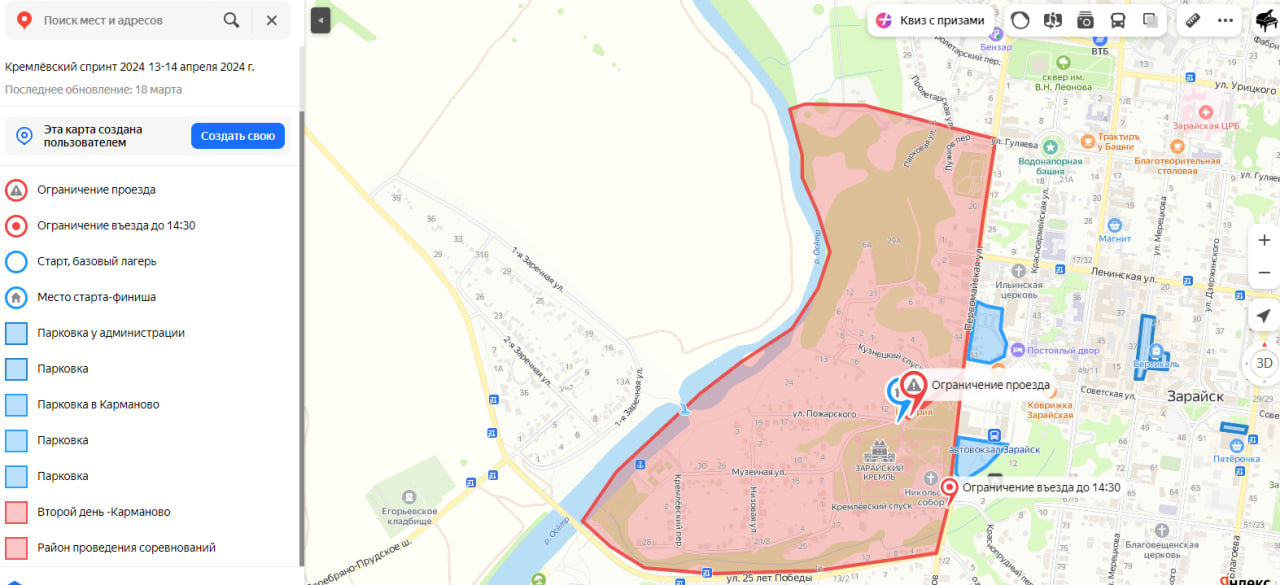 План-схема трассы Мероприятия 14.04.2024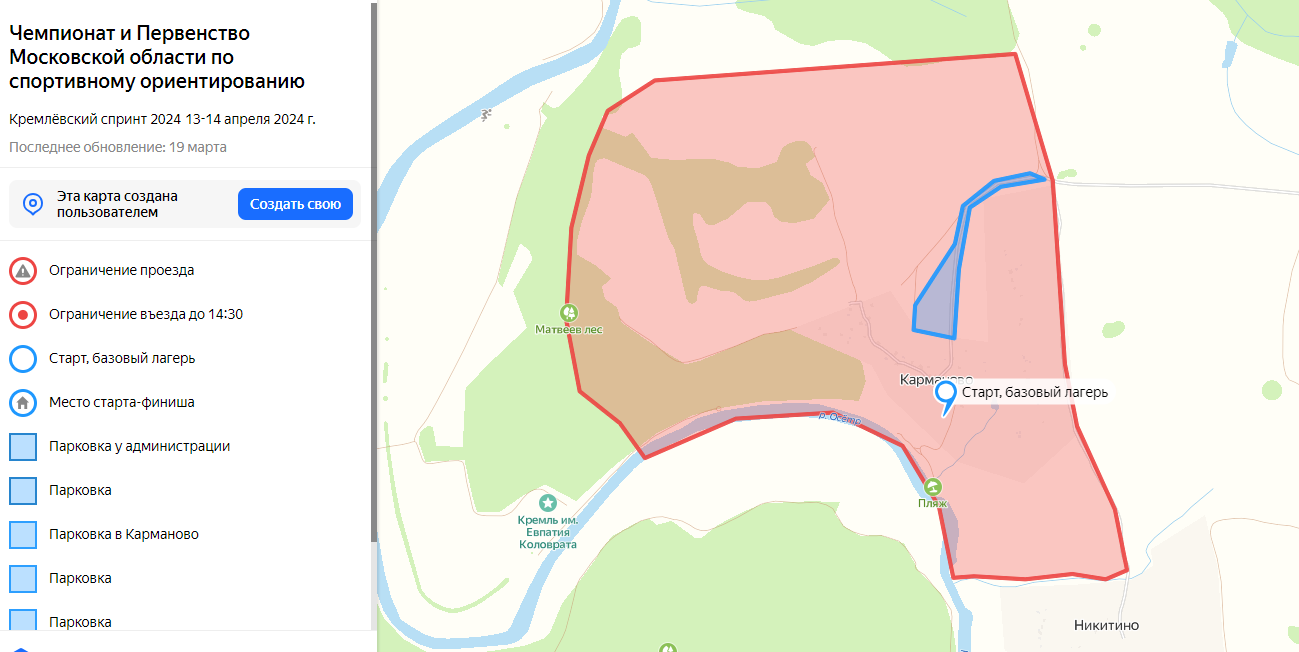 № п/пНаименование мероприятийОтветственные за выполнениеСроки исполнения1Проведение совещаний по организации спортивного ориентирования с членами орг. комитета (далее – Ориентирование)Гулькина Р.Д.По мере необходимости2Согласование схемы маршрута проведения ОриентированияМоскалев С.В.Простоквашин А.А.Орловский А.М.01-25.03.20243Информирование жителей о перекрытии дорожного движенияГулькина Р.Д.Орловский А.М.01-13.04.20244Обеспечение безопасности участников мероприятияМоскалев С.В.Бескровный  А.В.13-14.04.2024      с 09:00 час.      до 15:00 час.6Обеспечение трассы элементами безопасности (блокираторами)Шолохов А.В.Павелькин С.Ю.Сурдин С.С.13.04.2024 7Обеспечение технического оснащения стартового городка; обеспечение экскурсионного сопровождения участников Мероприятия. Орловский А.М.13.04.2024